NUTRITIONAL AND PHARMACOLOGICAL IMPORTANCE OF CUSTARD APPLE (Anonna squamosa)Kanneboina Soujanya1*, Meduri Swapna Sree and J. Keerthi1Dept. of Food and Nutrition, Post Graduate & Research Centre, PJTS Agricultural University, Rajendranagar, Hyderabad (500 030), IndiaCorresponding author: kanneboinasoujanya16@gmail.comAbstract: 	Custard apple (Sitaphal) is a delicious, highly perishable, seasonal fruit belongs to family Annonaceae. The fruit has very good commercial importance in India. Almost all parts of the tree like fruit, leaves, seeds, roots and bark are used to treat many health conditions in the traditional medicine. It is a good source of energy, vitamins, minerals and antioxidants. Many studies reported that the fruit has many pharmacological properties like antidiabetic, antibacterial, antitumour, antiaging, anti-inflammatory, antigenotoxic, antiarthritic, during pregnancy, immune boosting activity and hepatotoxic activity. Developed of Custard apple incorporated products add variety and storage capacity of the fruit. Among all the fruits, Custard apple is most effective to treat many diseases and disorders. It has valuable therapeutic and nutraceutical potential, which helps to lead a healthy life.Keywords: Custard apple, antioxidant, value addition, sithaphal, antioxidant Introduction:Custard apple (Sitaphal) is a highly perishable, seasonal fruit belongs to family Annonaceae. It is native to tropical America and also available in tropical, subtropical and arid zones of the world. In arid zones of the country, the fruit is considered as poor man’s rich food (Solanke et al., 2019). Throughout the plains of the India, the fruit is best grown at elevations not exceeding 4000 feets. It has very good commercial importance in India. Tropical climate is most preferrable. The tree blooms yellow coloured, trumpet shaped flowers with pleasant sweet smell. The fruits are with rounded knobs and inside has a custard like flesh. Almost all parts of the tree like fruit, leaves, seeds, roots and bark are used to treat many health conditions in the traditional medicine due their good antioxidant, antidiabetic, hepatoprotective, antitumour, antibacterial and cytotoxic activity. It is used to treat wounds and provide relief against plant. Due to development of unacceptable brown colour, cold storage is also not suitable and so it has very limited storage stability. The storage capacity of the fruit can be improved by slowing of many biochemical processes that occur during storage by various treatments and free drying techniques (Jain et al., 2019; Singh et al., 2019). An interesting history behind the name-Sitaphal	Mythology says that, during vanavaas Sita, wife of Lord Rama was used to eat this fruit and so the fruit is called as Sithaphal. Some other stories says that when Ravana kidnapped Sita, tear drops of her fall on the ground and gave birth to the Sitaphal tree. In Sanskrit, sheet means cold and phal means fruit. Excess consumption of this fruit gives cold and cooling effect to the body. So called the name-Sitaphal (Singh et al., 2019).  Morphological characteristics:The tree is a small fast growing, semi wild, perennial and deciduous tree. It is widely grown in north and central regions of India. The fruit is called Krishnaguru in Sanskrit. The fruits of the plant are 6-10cm diameter with thick scaly skin that resembles appearance of pine cone. The bark of the tree is rough, ash grey colour and characteristic odour. Leaves are alternately patterned, brilliant green colour. The flowers are 2-2.5cm in diameter, fragrant with three green sepals and six petals arranged in two containers. The flesh of the fruit has high fragrance, sweet, mealy texture and white to pale yellow colour. Seeds are hard, shiny, black to brownish colour entangled in flesh. The fruits are good source of iron, calcium, phosphorus and so generally consumed fresh or in the form of juice beverages (Morton et al., 2013).Taxonomical classification:                                                                          (Jain et al., 2019)Nutritional composition: 	Chemical composition of custard fruit per 100gm was: edible portion-28-55%, moisture-73.3%, protein-0.3%, fat-0.7%, carbohysra  tes-0.2%, mineral matter-0.7%, calcium-0.2%, phosphorus-0.4%, iron-1.0%, acidity-0.26-0.65%, sugar-12.4-18.15%, ash-0.4-08%, fiber-0.05-4.5%, energy-95-110 kcal, niacin-0.8mg, vitamin E-0.6mg, vitamin B6-0-0.02mg, vitamin A-0.6IU,  ascorbic acid-52.13mg, total phenols-26.55mg and antioxidant activity (TE- μmol)-1815.20% (Srivastava et al., 2017; Jain et al., 2019).	Nutritional composition of seed flour of Custard apple was analysed by Vaidya et al., (2016). The result showed that seed flour has moisture of 2.9%, total carbohydrates-48.15%, protein-18.05%, fat-22%, ash-2%, crude fiber-11%, calcium-18.05mg, Iron-4.95mg, Sodium-87.52mg and Zinc-0.07mg.  Storage of Custard apple pulp:Custard apple pulp can be best stored by treatment with 0.1-0.5% ascorbic acid at 0°C temperature for 4 weeks (Gamage et al., 1997). Discolouration of pulp of the custard apple was decreased by adding with 2000ppm of ascorbic acid (Pawar et al., 2011) and its shelf life was improved to 6 months by addition of 1500ppm of KMnO4 (Sravanthi et al., 2014). Storage capacity of the pulp was improved by treating with 100ppm ascorbic acid, storing in polyethylene (200guage) package and deep frozen in alcohol bath at -18°C (Chikhalikar et al., 2010). Storage stability of Custard apple was improved to 30% by coated with 2% chitosan and wrapped in polyethylene packages when compared to non-coated fruits. It was also found the treated fruits maintained their quality and preserved high sensory and nutrient qualities during a storage period of 12 days at 100ᵒC (Trung et al., 2011).Patidar et al. (2021) studied the different proportions of different edible coating (chitosan, benzyl adenine and calcium chloride on the stage stability of Custard apple fruit. The study reported that the higher combination of treatments like Chitosan 1.5% + CaCl2 6.0%+ BA 150 ppm improved the shelf life the fruit with good quality up to 12 days when compared to the control sample. Pimpalpalle et al. (2018) reported that Custard fruits treated with 1-Methylcyclopropene 200 ppb and 1% coating of chitosan inhibited the physiological loss of weight, ripening process and improved the shelf life and quality of the Custard apple storage during storage. Medicinal properties of Custard apple There are numerous health benefits with tree due to their potent bioactive compounds in different parts of the plant. Some chemical compounds like anonaine, isocorydine, aporphine, coryeline, norcorydine, and glaucine are extracted from the plant parts. Various parts of the plant have been used in Ayurveda for centuries in India for management of diabetes. Some essentials are also extracted from the Custard apple and it was also found that one class of chemicals which made the Custard apple apart from other fruits are presence of acetogenins. They are very long chain fatty acids unique to the Annonaceous family. Many invitro and in vivo studies reported that the fruit have antihypertensive and anticancer properties. Acetogenins present in the Annonaceaous species provides protection against 60 types of cancer cells (Nair and Agrawal, 2017). Reomerine, annonine and dehydroreomerine are the apomorphine alkaloids present in the roots produce skeletal muscle relaxant effect. A yellow resin isolated from the seeds exhibits sympathetic action such as dilatation of pupil, dryness of mouth, decreases secretions and also found to have anti-tumour activity (Morton et al. 1999). Fruits are consumed to cool fevers, to increase milk secretion after birth, for worms and parasites, astringent for dysentery and diarrhoea. The seeds of the plant were crushed and used to treat many internal and external parasites (Churchill et al. 1880). Decoction made from the leaf is consumed to treat cough, cold, intestinal infections and acidity condition (Pandya et al. 2011).Custard apple leaves extensive pharmacological properties like good antioxidant, antimicrobial, antimalarial, antidiabetic, antiviral, anticancer, and hepatoprotective activities. Leaf extracts helps to reduce blood glucose and lipid peroxidation by maintaining plasma insulin and lipid profiles (Kumar et al., 2021).Anti-tumour Activity: Both aqueous and organic extracts of seeds of Custard apple was studied for antitumour activity in rats. Two extracts exhibited the apoptoic tumour cell death by enhancing caspase-3 activity, down regulation of anti-apoptotic genes Bcl-2 and Bclxi, DNA fragmentation and annexin–V staining confirmed that the extracts induced apoptosis in tumor cells through the oxidative stress. The seed extracts revealed significant anti-tumor activities against human hepatoma cells in-vitro and in-vivo, indicating a potential for developing the extract as a novel anti-cancer liver drug (Ranjan et al., 2009).Antiulcer activity: A chemical compound namely 1-(4-β-Dglucopyranosyl oxy phenyl)– 2- (β –D - glucopyranosyloxy)-ethane was isolated from the twigs of Custard apple and screened for antiulcer activity in models with gastric and duodenal ulcer and the results were compared with the standard omeprazole drug. The results of in vivo study reported anti-secretory through reduced, total acidity and pepsin in pyloric ligation. Cytoprotection of plant was apparent with protection in alcohol induced, aspirin models and enhanced mucin level in pyloric ligation model (Yadav et al. 2011). Hepatoprotective activity: Alcoholic and aqueous extracts of leaves were screened for hepatoprotective activity in Wistar strain of rats with isoniazid and rifampicin induced hepatotoxicity. The results of the found that there was significant decrease in total bilirubin, ALP, AST, ALT, γ-GT and increase in total protein level was observed in hepatotoxic group. The hepatotoxic group showed hepatocytic necrosis and inflammation in the centrilobular region with portal triaditis. In tested group of animals, minimal inflammation with moderate portal triaditis and normal lobular architecture was seen. The study concluded that the tree leaves have the ability to cure hepatic injury induced by isoniazid and rifampicin (Singh et al. 2019).Anti-inflammatory and anti-arthritic activity: The extract of the leaves reported that it has analgesic and anti-inflammatory activity in dose dependent manner when compared to comparable to the standard drugs, pethidine sulfate and indomethacin (Singh et al., 2011).Anti-bacterial and wound healing activity: Custard apple leaves extracted with different solvents were subjected to antibacterial screening by cut plate method.  All the extracts showed significant healing properties and the maximum result was showed by the petroleum ether extracts (Shenoy et al., 2009). Larvicidal activity: The ethanolic leaf extracts of Custard apple reported larvicidal activity against A. stephensi and other mosquitoes. But the chemical substance which is toxic for the larval species has to be identified (Kaushik et al., 2009). Hypoglycaemic and anti-diabetic activity: 	Oral administration of ethanolic extract of Custard apple leaves to the streptozotocin (STZ)-induced diabetic rats and alloxan induced diabetic rabbits at different dose levels. The fasting blood glucose (FBG) level by 6.0% at the dose of 350 mg/kg body weight and the peak blood glucose during the glucose tolerance test (GTT) was also reduced by 17.1% in the normal rats (Mujeeb et al., 2009).During pregnancy: Kaur et al. (2015) described the health benefit of consumption of custard apple to pregnant women. The fruit is useful for the development of nervous system, brain and immunity system of the foetus. The chance of miscarriage and duration of labour was decreased by the daily consumption of the fruit. It is also called by some as the pregnancy wonder fruit, as it helps in coping with morning sickness, nausea and mood swings. It is a good source of copper and helps to prevent premature births. It has Vitamin C and Vitamin A which is very useful for the foetus in the womb for the development of eyes, skin, hair and also haematic blood tissues.Stress and depression: The B complex vitamins play an important role in the production of neuron chemicals in the brain such as GABA. As it is a good source of B complex vitamins, helps to calm down stress, irritability, tension, depression and provides relaxation (Kaur et al., 2015).Antiaging activity:For maintenance of structure and elasticity of skin, collagen is an important substance. Two important amino acids like L-lysine and L-proline helps in the production of collagen in the body are present in the custard apple. High level of antioxidants in the fruit provides protection against free radicals and helps to fight with the symptoms of aging, promotes growth of new cells, helps to reverse discolouration and firms the skin (Vohora et al., 1975).For good digestive system: Consumption of fruit also improves the digestive system function by flushing out the toxin substances from intestines and promotes proper functioning of the bowels. The fruit is also effective in treating indigestion, heartburn, ulcers, acidity and gastritis. Powder of unripe custard apple was used to treat diarrhoea and dysentery (Kaur et al., 2015). Anti-platelet activity: The ent-kaurane diterpenoids, isolated from the stem of Custard apple exhibited showed complete inhibitory effects on rabbit platelet aggregation at 200 μM (Misha et al. 1979).Detoxifying agent: Custard apple is an important source of antioxidant, soluble fiber and makes it as an excellent laxative agent. Consumption of fruit removes toxins from the body and makes skin glowing. For people with hyper-thyroidism, custard apples are good for those who need to gain weight.  Ulcers, abscesses and boils can be cured by the crushed leaves of the plant (Junya et al., 2006). Value added products from Custard appleWine was produced from the custard apple by fermentation with Saccharomyces cerevisiae yeast. The developed wine resulted good antioxidant activity, total phenolic content and also able to protect γ-radiation induced DNA damage (Umesh et al., 2013). Custard apple seed flour and protein isolate was developed by the alkali method (Vaidya et al., 2016). Patil et al., (2011) developed that squash from custard apple in different formulations. Among them, squash made with 40% fruit pulp scored high but the acceptability was decreased with the increasing of storage period. Custard apple milk shake composition and its economics was studies by Poul et al., (2009). It was found that milk shake prepared with buffalo milk and fruit pulp in the ratio of 90:10 has good economical and captured high popularity due to their high nutritive and therapeutic benefits. Toffees prepared with 55% of Custard apple pulp was best scored in all sensory attributes (Mundhe et al., 2008). A low-fat ice cream was developed by incorporation of 15% custard apple pulp, 15% sugar, 10% fat in different combinations of ascorbic acid. 0.3% of ascorbic acid was best scored in all attributes (Pawar et al., 2011). Custard apple firni was made by adding rice flour to thickened with milk and flavoured with Custard apple pulp and refrigerated to enhance perfect consistency and flavour. Sitaphal rabdi was prepared with mixing of cardamom, saffron after shimming with almonds and pista in stove and after combined with pulp of the fruit. Custard apple kheer was developed from the cooked rice and custard apple pulp in different proportions and flavoured with cardamom (Singh et al., 2019). Custard apple jam was developed from the 50% pulp and can be best stored for 4 months of storage (Singh et al., 2006). Custard apple jelly and juice were developed and subjected to sensory and nutritional composition by the Bala et al. (2018). Parihar et al. (2018) developed and analysed the storage stability of Custard apple jam. Among the different formulations, 50% pulp, 75% TSS and 0.3 % acidity was scored high and the product can be best for organoleptically for about 4 months.ConclusionCustard apple is a delicious, seasonal fruit with limited shelf life of about 2-3 days. The fruit has good nutritional and medicinal properties. A number of treatments are developed to improve the storage capacity of the fruit. Due to good antioxidant and nutraceutical properties of Custard apple, different parts of the tree are used as antidiabetic, antiaging, anti-hyperlipidaemic, anticancer and antiulcer properties. Development of value-added products from the Custard apple good potential in future. ReferencesPoul, S. P., Sontakke, A. T., Munde, S.S. and Adangale A. B. (2009). Composition and economics of custard apple milk shake. The Asian Journal of Animal Science. 4(2): 139-142.Bala, S., Nigam, V.K., Singh, S.S., Kumar, A and Kumar, S. 2018. Evaluation of Nutraceutical Applications of Annona squamosa L.based Food Products. Journal of Pharmacognosy and Phytochemistry. 827-831.Kaur R, Kaur K, Kaur P, Singh I. Sitaphal unexplored therapeutic potential. Asian Journal of Research in Chemistry and Pharmaceutical Sciences 2015; 3(4):129- 141.Singh, P., Patel. D., Agrawal, S. and Panigrahi, H. 2006. Value addition of custard apple through jam for year-round availability. Proceedings of the national symposium on production,utilization and export of underutilized fruits with commercial potentialities. Kalyani, Nadia, West Bengal, India.: Mohanpur, India: Bidhan Chandra Krishi Viswavidyalaya. 262-265.Misha A, Dogra JV, Singh JN, Jha OP. Planta Medica 1979; 35(3):283-285.Vohora SB, Kumar I, Naqvi S. Phytochemical, pharmacological, antibacterial and anti-ovulatory studies on Annona squamosa. Planta Medica. 1975; 28(1):97- 100.Junya I, Warinthorn C, Wandee G. Anti-head lice effect of Annona squamosa seeds, Southeast Asian Journal of Tropical Medicinal Public Health. 2006; 37(3):532-535.Mujeeb M, Khan SA, Ali M, Mall A, Ahmad A. Antidiabetic activity of the aqueous extract of Annona squamosa in streptozotocin induced hyperglycemic rats. The Pharma Research 2009; 2:59-63.Ranjan R, Sahai M. Coumarinolignans from the seeds of Annona Squamosa E-Journal of Chemistry 2009; 6(2):518-522.Mundhe, S.A., Kshirsagar, R.B., Kulkarni, D.N. and Patil, B.M.2008. Studies on utilization of custard apple pulp in toffee. Indian-Journal-of-Nutrition-and Dietetics. (Coimbatore, India: Avinashilingam University for Women.) 45(11): 472-478.Pawar, S. L., Karanjkar, L. M., and Poul S.P. (2011). Sensory evaluation of low fat custard apple ice-cream. Journal of Dairying foods & H.S., 30(1):32-34.Morton, Julia F. Wild Custard Apple. New Crops, 1999, 86- 88.Pandya N. Pharmacological and phytochemical review on Annona squamosa. International Journal of Research in Pharma and Bio Medical Sciences. 2011; 2(4):1404- 1414.Churchill AJ, Bentley R, Trimen H. Medicinal Plants London Publishers 1880; I-IV:158-196.Chikhalikar N.V., Sahoo A K., Singhal R.S. and Kulkarni P.R. (2000). Studies on frozen pourable custard apple (Annona squamosa L) pulp using cryoprotectants. J Sci Food Agriculture. 80:1339-1342.Yadav DK, Singh N. Anti-ulcer constituents of Annona squamosa twigs, Epub, 2011.Gamage T.V., Yuem C.M.C. and Wills R.B.H. (1997). Minimal processing of custard apple (Annona atemoya) pulp. Journal of Food Processing and Preservation. 21:289-301.Sravanthi T., Waghrey K., Rayalu J., Daddam (2014). Studies on preservation and processing of custard apple (Annona squamosal.) pulp. International Journal of Plant, Animal and Environmental Sciences. 4(3):2231-4490.Srivastava, P., David, J., Rajput, H., Laishram, S and Chandra, R. 2017. Nutritional Information of Custard Apple and Strawberry Fruit Pulp. Chemical Science Review and Letters. 6(24), 2337-2341.Morton, Julia. Fruits warm of climate Annona squamosa, 2013; 6:69.Umesh, B., Jagtap and Bapat, V.A. 2013. Phenolic composition and antioxidant capacity of wine prepared from custard apple (Annona squamosa l.) fruits. Journal of Food Processing and Preservation. 1-8.Vaidya, A., Solanke, N.D and Gaware, K. 2016. Chemical Composition, Physicochemical and Functional Properties of Custard Apple (Annona Squmosa) Seed Flours and Protein Isolate. International Journal of Scientific Engineering and Technology. 5(4): 205-209.Solanke, S.B., Bakane, P.H and Gawande, A.B. 2019. Technological, Nutritional Approach, Processing and Storage of Custard Apple (Anonna squamosa) – Review. International Journal of Current Microbiology and Applied Sciences. 8(7): 2766-2775.Nair, R and Vijay Agrawal, V. 2017. A Review on the Nutritional Quality and Medicinal Value of Custard Apple-An Under-Utilised Crop of Madhya Pradesh, India. International Journal of Current Microbiology and Applied Sciences. 6(9): 1126-1132.Kumar, M., Changan, S., Tomar, M., Prajapati, U., Saurabh, V., Hasan, M., Sasi, M., Maheshwari, C., Singh, S., Dhumal, S., Radha., Thakur, M., Punia, S., Satankar, V., Amarowicz, R and Mekhemar, M. 2021. Custard Apple (Annona squamosa L.) Leaves: Nutritional Composition, Phytochemical Profile, and Health-Promoting Biological Activities. Biomolecules. 11(614): 1-22.Shenoy C, Patil MB Patil, Kumar R. Antibacterial and wound healing activity of the leaves of Annona squamosa. Research Journal of Pharmacognosy and Phytochemistry 2009; 1(1).Kaushik R, Saini P. Screening of some semi-arid region plants for larvicidal activity against Aedes aegypti mosquitoes. Journal of Vector Borne Disease 2009; 46:244-246.Kaur R, Kaur K, Kaur P, Singh I. Sitaphal unexplored therapeutic potential. Asian Journal of Research in Chemistry and Pharmaceutical Sciences 2015; 3(4):129- 141.Singh, Y., Bhatnagar, P and Thakur, N. 2019. A review on insight of immense nutraceutical and medicinal potential of custard apple (Annona squamosa Linn.). International Journal of Chemical Studies. International Journal of Chemical Studies 2019; 7(2): 1237-1245 7(2): 1237-1245.Trung, S.I., Phuong, N.T.H and Stevens, W.F. 2011. Protective effect of chitosan coating and polyethylene film wrapping on postharvest storage of sugar-apples. Asian Journal of Food and Agro-Industry. 4(02): 81-90.Patidar, M., Kanwar, J., Kanpure, R.N., Singh, O.P and Rathore, G.P.S. 2021. Effect of different post-harvest parameters on physiological and biochemical parameter of custard apple var. Arka Sahan. Journal of Pharmacognosy and Phytochemistry. 10(2): 1465-1468.Parihar, P., Panigrahi, H.K and Chandrakar, S. 2018. Standardization of Recipes of Custard Apple Jam and Analysis of Physico-Chemical Characteristics, Sensory Quality and Storage Behaviour. International Journal of Current Microbiology and Applied Sciences. 7(12): 1536-1546.Pimpalpalle, L.V., Khandare, V.S and Gaonkar, Y.A. 2018. Effect of post-harvest chemicals on physiological loss in weight, fruit decay and shelf life of custard apple (Annona squamosa L.) during storage. International Journal of Chemical Studies. 6(6): 2470-2475.Kingdom Plantae Family Annonaceae species A. squamosa order Magnoliales Genus Annona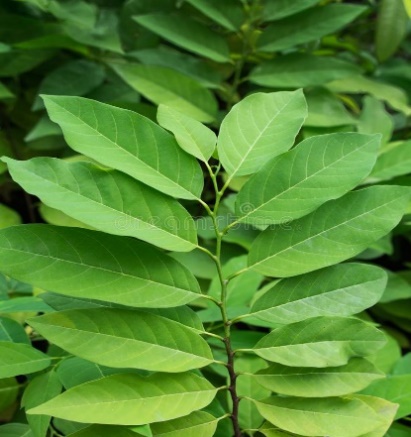 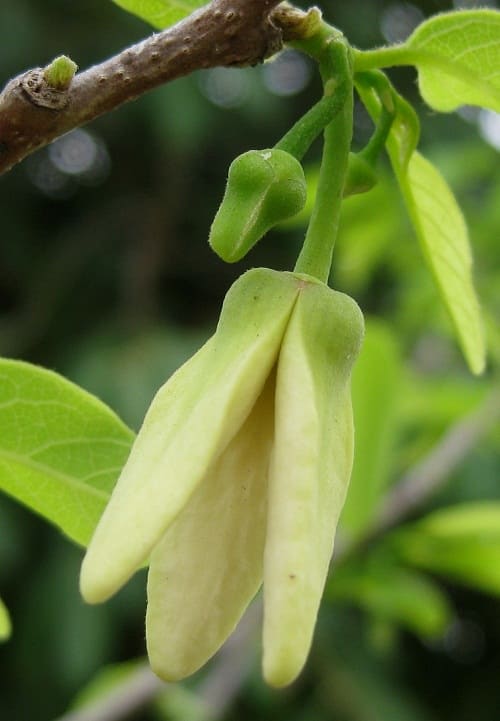 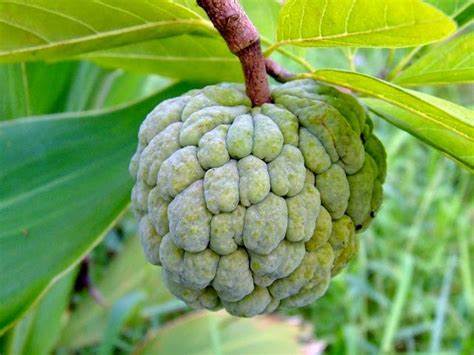 LeafFlowerFruitCustard apple (Anonna squamosa)Custard apple (Anonna squamosa)Custard apple (Anonna squamosa)